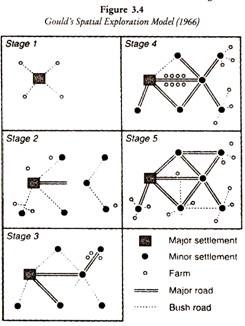 IB DP Geography – Modelling Urban AreasStudy Gould’s Spatial Exploration Model (1966) above. Explain how the growth of settlement happens according to this model. ModelExplanation of growth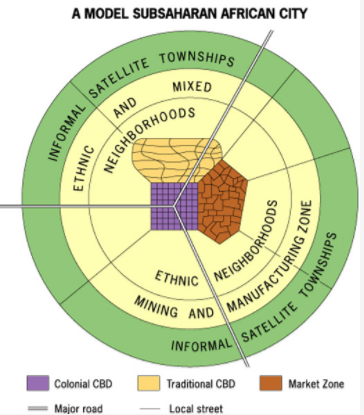 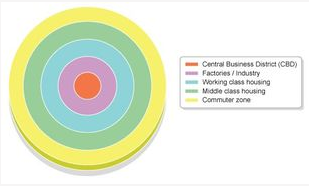 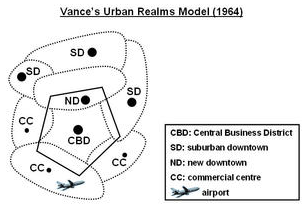 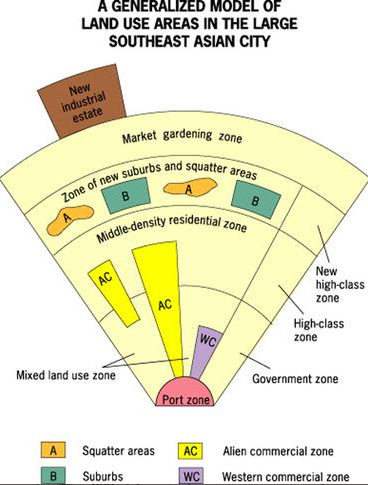 